尊敬的先生/女士：我高兴地邀请您出席ITU-T第12研究组（性能、服务质量（QoS）和体验质量（QoE））将于2019年5月7至16日（含）在日内瓦国际电联总部召开的会议。ITU-T第12研究组是主导性能、服务质量和体验质量方面国际标准制定的研究组。这项工作跨越终端、网络、业务和应用的全部范围，从基于电路固网的话音到基于分组网络无线访问的多媒体应用，包罗万象。第12研究组制定的标准与运营商密切相关，可用于提供必要的服务水平以吸引和留住客户，监管机构也依靠第12研究组的技术指导，以使其国内市场实现高水平的服务质量/体验质量。第一天的会议将自11:00开始。与会者的注册工作将自8:30起在Montbrillant办公楼入口处开始。有关会议厅每天安排的具体信息将在国际电联总部各处的电视屏幕上显示，并且在此处在线提供。重要截止日期实用会议信息见附件A。会议议程和时间表草案由第12研究组主席Kwame Baah-Acheamfuor先生（阿联酋）起草，分别见附件B和附件C。祝您与会顺利且富有成效。顺致敬意！附件：3件附件A工作方法与设施文件的提交和获取：会议将为无纸会议。成员的文稿应使用文件直传提交；临时文件草案应使用相应模板通过电子邮件提交研究组秘书处。会议文件可通过研究组主页获取，且仅限ITU-T成员/TIES账户持有人使用。口译：因预算限制，只有当成员国提出申请时才为闭幕全体会议提供。应通过在注册表内相关方框中打勾或者通过向电信标准化局（TSB）发出书面申请的方式，在会议开始至少六周前提出请求。无线局域网设施：在国际电联所有会议厅为代表提供（SSID：“ITUwifi”，密码：itu@GVA1211）。现场和ITU-T网站均会提供详细信息（http://itu.int/ITU-T/edh/faqs-support.html）。电子储物箱：可在会议期间供代表使用，媒介为ITU-T的射频识别（RFID）胸卡。电子储物箱设在Montbrillant大楼一层注册区域附近。打印机：在代表休息处以及靠近主要会议厅处均有打印机可用。为避免需在计算机上安装驱动程序，文件可通过电子邮件将其“电子打印”传给所用的打印机。详情见：
http://itu.int/ITU-T/go/e-print。借用手提电脑：国际电联服务台（servicedesk@itu.int）将按先来者优先的原则，为代表提供。预注册、新代表和与会补贴预注册：以在线方式通过研究组主页，至少在会议召开的一个月前进行预注册。如电信标准化局第68号通函所述，新的注册系统要求所有的注册申请需经与会联系人批准。请成员尽可能将妇女纳入其代表团。新代表：将邀请出席会议的新代表参加入门介绍（MENTORING PROGRAMME） ，包括抵达时的迎新简介、引导参观国际电联总部以及参加一个有关ITU-T的情况介绍会。如欲参加，请联系：ITU-Tmembership@itu.int。针对新代表的快速指南见此处。与会补贴：将视可用资金情况，向每个主管部门提供两份非全额与会补贴，以促进相关国家代表的与会。新的注册系统将向勾选了注册表中相应方框的代表发送与会补贴申请表。与会补贴申请必须在2019年3月26日前收妥，因此强烈建议在会议开始至少七周前进行活动注册并启动申请程序。请注意，决定发放与会补贴的标准包括：国际电联的可用预算、积极参会程度（包括提交书面文稿）、不同国家和区域间的公平分配以及性别平衡。签证协办：如有需要，必须在到达瑞士前向驻贵国的瑞士代表机构（使馆或领事馆）申请签证。如果贵国没有此类机构，则请向驻出发国最近的此类机构申请。由于截止日期各不相同，因此建议直接向相关代表机构咨询并尽早申请。如果遇到问题，国际电联可根据您所代表的主管部门或实体提出的正式请求与有权能的瑞士当局接触，以便为发放签证提供方便。申请应不晚于会议召开日的一个月前通过勾选注册表中相应的方框提出。如有问题，请发送电子邮件至国际电联差旅科（travel@itu.int），并请注明“签证协办”（visa support）。到访日内瓦：酒店、公共交通和签证到访日内瓦：为参加国际电联会议的代表准备的实用信息可在以下网址找到：http://itu.int/en/delegates-corner。酒店折扣：一些日内瓦酒店为出席国际电联会议的代表提供优惠价格，并提供一张使用日内瓦公共交通系统的免费卡。欲了解参与优惠活动的酒店名单以及如何取得折扣的指南，请访问以下网址：http://itu.int/travel/。附件B议程草案会议开始通过议程要求提交所有依照ITU-T政策作出的知识产权声明 关于临时活动（2018年11月起）的反馈和情况报告4.1	批准第12研究组第四次会议的各项报告4.2	经同意建议书草案的情况4.3	第12研究组的临时活动和讲习班4.4	上一次主席/TSAG会议重点审查第12研究组架构、报告人、联络报告人文件审查和分配特别会议时间表工作计划会议设施和保障第12研究组为WTSA-20所做的筹备工作第1/12号课题和第2/12号课题会议工作组会议，包括特别会议工作组会议报告，第1/12号课题和第2/12号课题，包括：13.1	新的工作项13.2	批准/同意/决定/删除建议书13.3	批准技术报告/资料性文本13.4	临时活动13.5	发出的联络声明/通信13.6	审查工作计划优先翻译经同意的建议书第12研究组未来会议和活动其他事宜致谢和会议结束会议成果网络研讨会附件C时间表草案电信标准化局的说明：1	第12研究组管理班子会议：5月6日14:00-17:00和5月16日9:00-10:30。2	欢迎第12研究组的新与会者和国际电联建筑群参观：5月7日10:30-11:00；碰头地点：Montbrillant大楼接待处。请注意，有导游带领的参观结束时，将陪同所有新代表前往全体开幕会议。全体开幕会议11:00开始。3	第12研究组新代表情况介绍会以及新代表与第12研究组管理班子的讨论：5月8日星期三，13:00-14:00。4	全体闭幕会议时间为10:30-12:00和13:30-15:30。5	所有其他会议时间均为9:00-12:30和14:00-17:30，其中有30分钟茶歇。6	会议成果（经同意的建议书、经批准的增补和技术报告等）网络研讨会：5月16日15:45-16:30。______________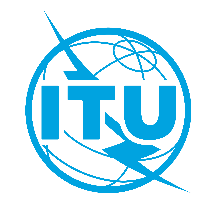 国 际 电 信 联 盟电信标准化局国 际 电 信 联 盟电信标准化局2019年2月1日，日内瓦2019年2月1日，日内瓦文号：电信标准化局第6/12号集体函SG12/MA电信标准化局第6/12号集体函SG12/MA致：国际电联各成员国主管部门；ITU-T部门成员；第12研究组的ITU-T部门准成员；国际电联学术成员致：国际电联各成员国主管部门；ITU-T部门成员；第12研究组的ITU-T部门准成员；国际电联学术成员电话：传真：+41 22 730 6828+41 22 730 5853+41 22 730 6828+41 22 730 5853致：国际电联各成员国主管部门；ITU-T部门成员；第12研究组的ITU-T部门准成员；国际电联学术成员致：国际电联各成员国主管部门；ITU-T部门成员；第12研究组的ITU-T部门准成员；国际电联学术成员电子邮件：tsbsg12@itu.inttsbsg12@itu.int网页：http://itu.int/go/tsg12http://itu.int/go/tsg12http://itu.int/go/tsg12http://itu.int/go/tsg12事由：第12研究组会议；2019年5月7-16日，日内瓦第12研究组会议；2019年5月7-16日，日内瓦第12研究组会议；2019年5月7-16日，日内瓦第12研究组会议；2019年5月7-16日，日内瓦2017年3月7日–	提交需要翻译的ITU-T成员文稿（通过文件直传）2017年3月26日–	提交与会补贴请求（通过在线注册表，细节见附件A）–	提交口译服务请求（通过在线注册表）2017年4月7日–	预注册（通过研究组主页在线注册表）–	提交签证协办函请求（通过在线注册表，细节见附件A）2017年4月24日–	提交ITU-T成员文稿（通过文件直传）
（原件已签）
电信标准化局主任,
李在摄	 ITU-T SG12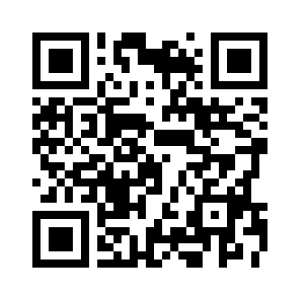 
（原件已签）
电信标准化局主任,
李在摄	最新会议信息上午上午上午下午下午星期二
5月7日第12研究组全体开幕会议第12研究组第1、第2和第3
工作组会议依次开始第12研究组第1、第2和第3
工作组会议依次开始星期三
5月28日所有工作组课题的特别会议
（并行召开）所有工作组课题的特别会议
（并行召开）所有工作组课题的特别会议
（并行召开）所有工作组课题的特别会议
（并行召开）所有工作组课题的特别会议
（并行召开）星期四
95月9日所有工作组课题的特别会议
（并行召开）所有工作组课题的特别会议
（并行召开）所有工作组课题的特别会议
（并行召开）所有工作组课题的特别会议
（并行召开）所有工作组课题的特别会议
（并行召开）星期五
5月10日所有工作组课题的特别会议
（并行召开）所有工作组课题的特别会议
（并行召开）所有工作组课题的特别会议
（并行召开）第1和2/12号课题特别会议第1和2/12号课题特别会议周末周末周末周末周末周末星期一
5月13日所有工作组课题的特别会议
（并行召开）所有工作组课题的特别会议
（并行召开）所有工作组课题的特别会议
（并行召开）所有工作组课题的特别会议
（并行召开）所有工作组课题的特别会议
（并行召开）星期二
5月14日所有工作组课题的特别会议
（并行召开）所有工作组课题的特别会议
（并行召开）所有工作组课题的特别会议
（并行召开）所有工作组课题的特别会议
（并行召开）所有工作组课题的特别会议
（并行召开）星期三
5月215日第12研究组第3、第2和第1工作组会议依次结束第12研究组第3、第2和第1工作组会议依次结束第12研究组第3、第2和第1工作组会议依次结束第12研究组第3、第2和第1工作组会议依次结束第12研究组第3、第2和第1工作组会议依次结束星期四
5月16日管理班子会议第12研究组全体闭幕会议第12研究组全体闭幕会议第12研究组全体闭幕会议会议成果
网络研讨会